ИзмененияВ Карту градостроительного зонирования сельского поселения Спасскоемуниципального района Приволжский Самарской области (М 1:5000) иКарту градостроительного зонирования сельского поселения Спасскоемуниципального района Приволжский Самарской области (М 1:25000)Карта градостроительного зонированияс. Спасское (фрагмент)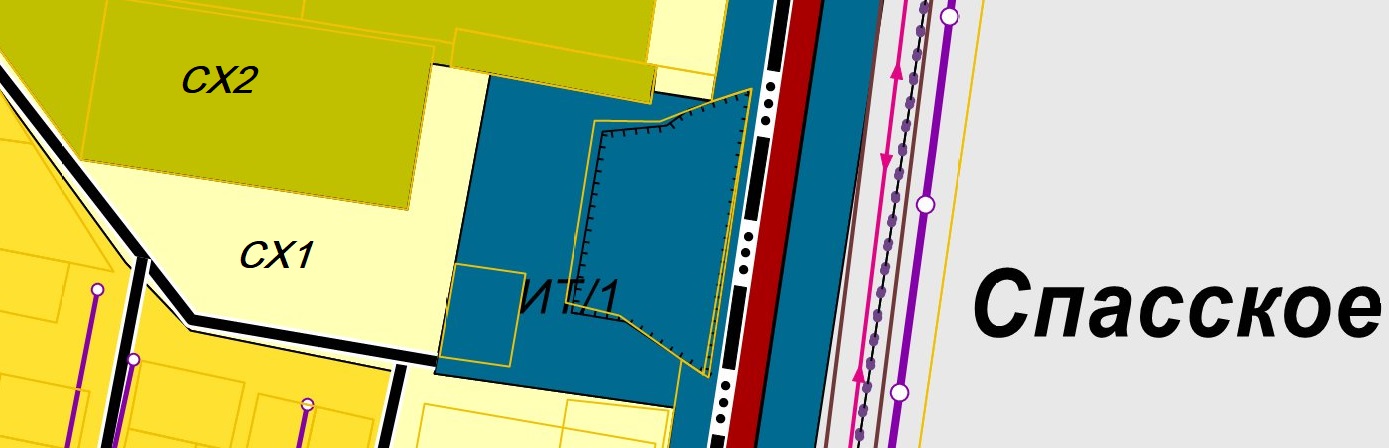 Карта градостроительного зонирования с. Спасское (фрагмент в редакции изменений) 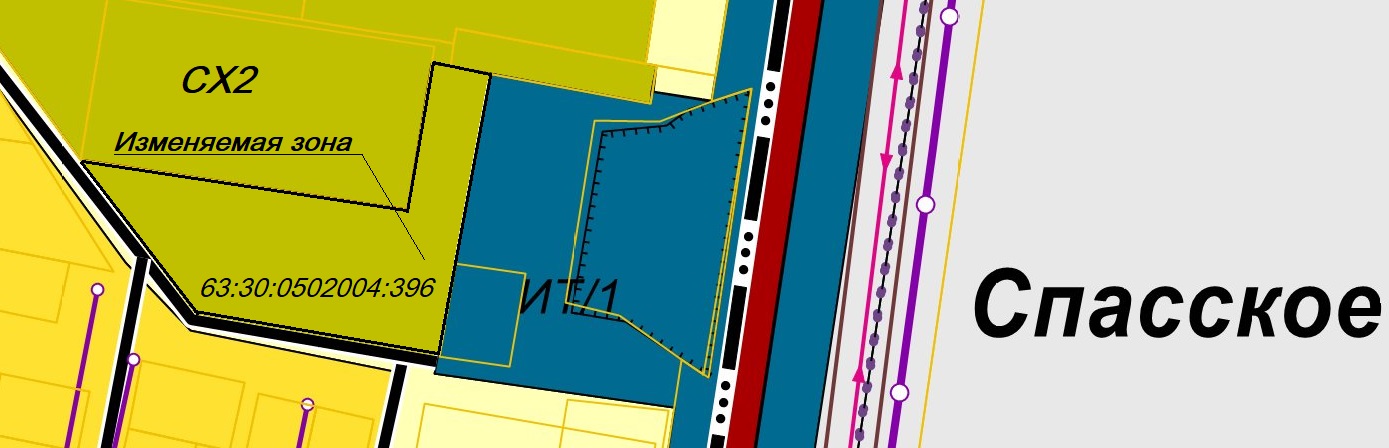 Изменение градостроительного зонирования земельного участка с кадастровым номером 63:30:0502004:396, расположенного на территории сельского поселения Спасское, в центральной части кадастрового квартала 63:30:0502004, по адресу: Самарская область, Приволжский район, с. Спасское, ул. Молодежная с Зоны Сх1 - «Зона сельскохозяйственного использования» на зону Сх2 - «Зона объектов сельскохозяйственного назначения».